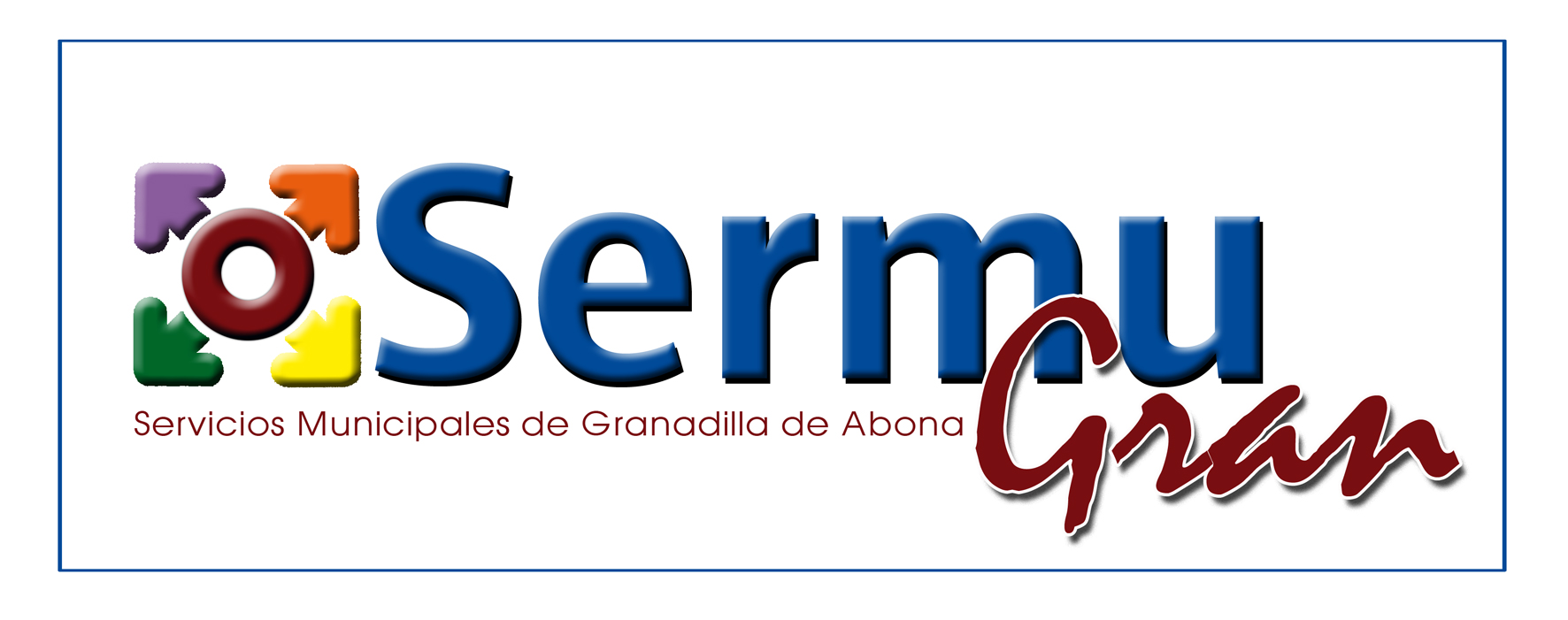 Gastos de personal y su porcentaje sobre el gasto total:

– Ejercicio 2021: Los gastos por personal en el año 2021 fueron de 5.583.211,12 €, siendo el porcentaje sobre el gasto total el 73,86 %.